การประชุมคณะกรรมการติดตามและประเมินผลแผนพัฒนาอบต.เมืองเก่า ครั้งที่ 2/2563 เมื่อวันที่ 16 พฤศจิกายน 2563เพื่อติดตามและประเมินผลแผนพัฒนาองค์การบริหารส่วนตำบลเมืองเก่า ประจำปี พ.ศ. 2563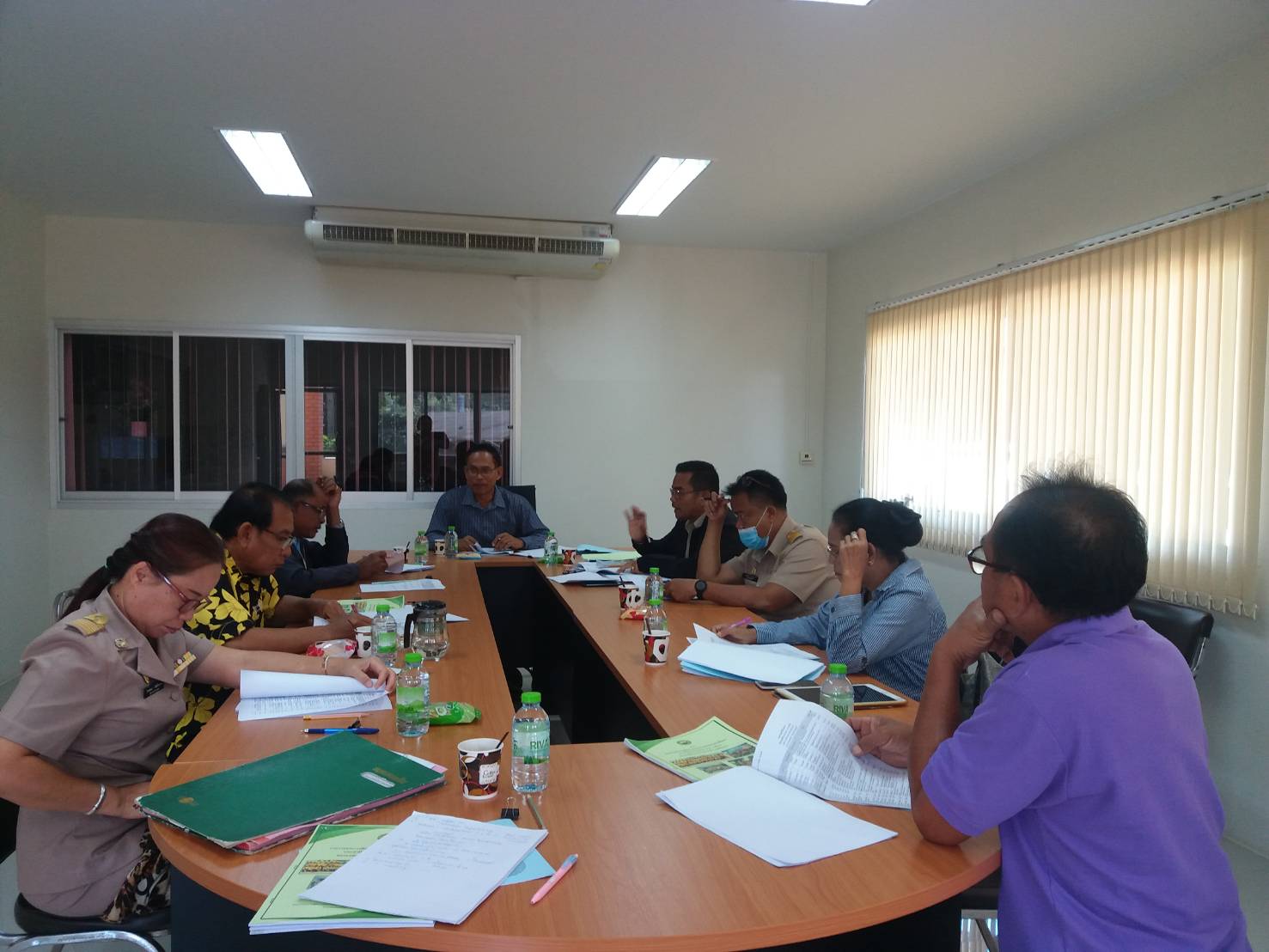 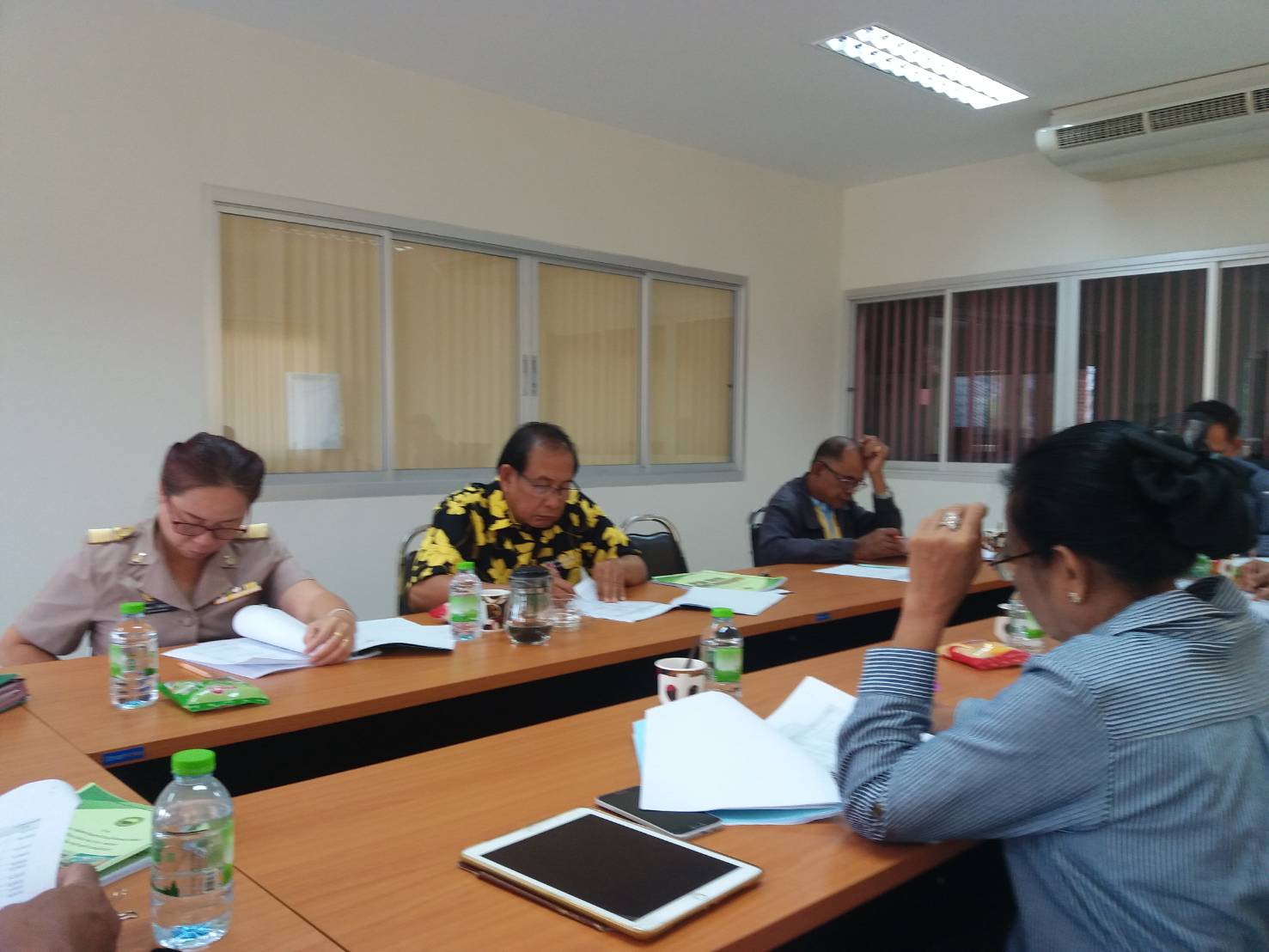 